附件3向市商务局申请政府信息“特快专递”式样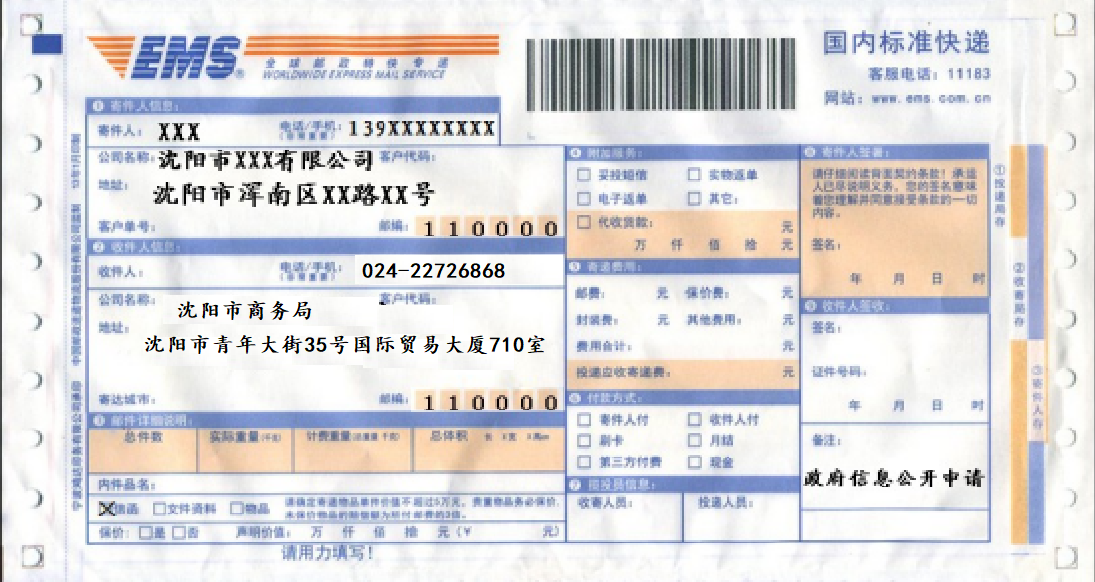 